Государственное бюджетное общеобразовательное учреждениеЦентр образования № 170Колпинского района Санкт-ПетербургаГеографияПромежуточная аттестация за 10 классФорма аттестации - итоговая контрольная работаВариант№11. Задание.  В пунктах, обозначенных на рисунке цифрами, одновременно проводятся измерения температуры воздуха. Расположите эти пункты в порядке повышения в них температуры (от наиболее низкой к наиболее высокой).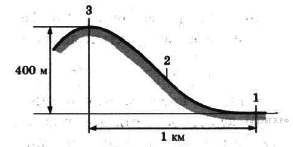 2. Задание. Что из перечисленного является примером нерационального природопользования? Запишите цифры, под которыми указаны примеры нерационального природопользования.1) продольная распашка склонов2) использование систем оборотного водоснабжения на промышленных предприятиях3) сжигание попутного природного газа в факелах при нефтедобыче4) рекультивация земель в местах добычи полезных ископаемых5) облесение склонов и оврагов7. Задание. Установите соответствие между морем и его обозначением на карте,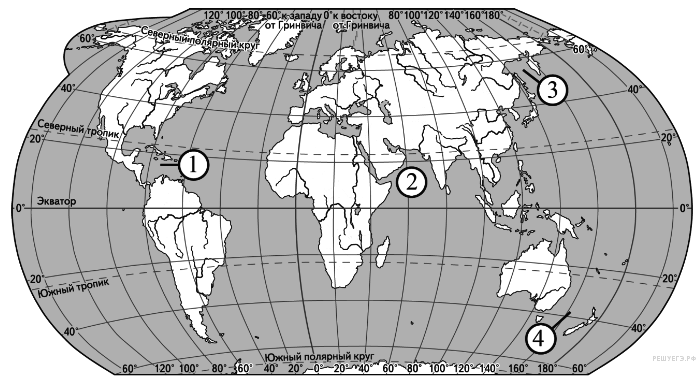 4. Задание. В какой из перечисленных стран доля лиц старше 65 лет в возрастной структуре населения наименьшая?1) Египет2) Республика Корея3) Швеция4) Испания5. Задание. Какие три из перечисленных стран имеют наименьшую среднюю плотность населения? Запишите в таблицу цифры, под которыми указаны эти страны.Австралия 2) Болгария 3) Венгрия  4) Индия  5) Казахстан 6) Канада6. Задание. Установите соответствие между страной и диаграммой, отражающей распределение её экономически активного населения по секторам экономики: к каждой позиции, данной в первом столбце, подберите соответствующую позицию из второго столбца.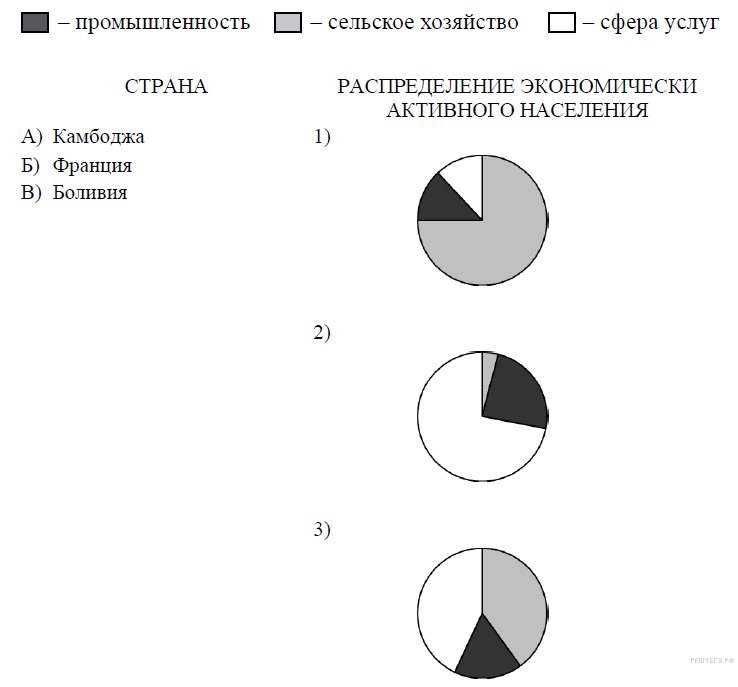 7. Задание. В каких из высказываний содержится информация об урбанизации? Запишите цифры, под которыми они указаны.1) Значительная часть прироста населения США обеспечивается за счет переселенцев из других стран.2) Одним из главных направлений современного развития Китая является формирование трех новых крупных мегалополисов.3) В 1958 году доля городского населения России превысила 50%, а в настоящее время она составляет почти 3/4 всего населения страны.4) Главная полоса расселения занимает около трети всей площади территории России, но на ее территории проживает более 90% населения.8. Задание. Используя данные таблицы, определите, на сколько стоимость товаров, вывезенных из Республики Коми в страны дальнего зарубежья, превышает стоимость товаров, вывезенных из Республики Коми в страны СНГ. Ответ запишите в виде числа.9. Задание. Определите страну по её краткому описанию.Страна расположена в Западном полушарии. Протянулась от тропиков до умеренных широт. На её территории находится самая сухая пустыня мира. Развита горнодобывающая промышленность (медные и молибденовые руды, йод, селитра, нефть, природный газ, железная руда). Среди обрабатывающих отраслей развито машиностроение, металлургия, нефтепереработка.Отраслью специализации является рыболовство (анчоусы). Объекты Всемирного наследия – каменные статуи.10. Задание. На побережьях океанов, как правило, атмосферных осадков выпадает больше, чем во внутренних районах материков, однако на тихоокеанском побережье Южной Америки в тропических широтах среднегодовое количество атмосферных осадков очень незначительно. Укажите две причины, объясняющие это явление. Если вы укажете более двух причин, оцениваться будут только две, указанные первыми.11. Задание. Используя данные таблицы, приведённой ниже, сравните долю сельского населения в общей численности населения и долю сельского хозяйства в общем объёме экспорта Кубы и Кении. Сделайте вывод о том, в какой из этих стран сельское хозяйство играет большую роль в экономике. Для обоснования своего ответа запишите необходимые числовые данные или вычисления.Социально-экономические показатели развитияКубы и Кении12.Задание. Какие из утверждений о США верны? Запишите цифры, под которыми они указаны.1) Страна имеет федеративную форму государственного устройства.2) По численности населения страна занимает второе место в мире.3) Столица является самым крупным по населению городом страны.4) Сеть автомобильных дорог страны является самой протяжённой дорожной сетью в мире5) Большая часть электроэнергии в стране производится на ТЭС.Вариант№21. Задание. В пунктах, обозначенных в таблице цифрами 1, 2, 3, одновременно проводятся измерения абсолютной (содержания водяного пара в 1 м3 воздуха) и относительной влажности воздуха. Расположите эти пункты в порядке повышения в них температуры воздуха (от наиболее низкой к наиболее высокой). Запишите в ответ получившуюся последовательность цифр.2. Задание. Какие из следующих высказываний верны? Запишите цифры, под которыми они указаны.1) Сведение лесов в горных районах способствует возникновению селей и оползней.2) Использование систем оборотного водоснабжения — основная причина загрязнения внутренних вод.3) Посадки древесной растительности могут остановить обмеление малых рек и способствовать возрождению пересохших водотоков.4) Введение ограничений на развитие атомной энергетики считается важным путём предотвращения глобальных климатических изменений.5) Использование тяжёлых комбайнов и тракторов приводит к нарушению структуры почв и снижению их плодородия.7. Задание Установите соответствие между морем и цифрой, которой оно обозначено на карте: к каждому элементу первого столбца подберите соответствующий элемент из второго и внесите в строку ответов выбранные цифры под соответствующими буквами.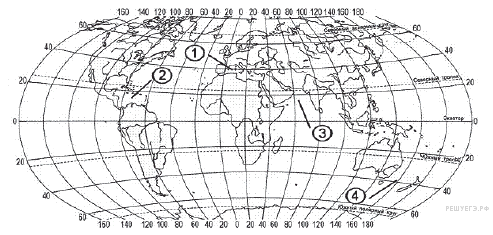 4. Задание.В какой из перечисленных стран доля пожилых людей в общей численности населения наибольшая?1) Индия     2) Венесуэла       3) Египет    4) Германия5. ЗаданиеКакие три из обозначенных на карте России территории имеют наибольшую среднюю плотность населения? Запишите в ответ цифры в порядке возрастания, под которыми указаны эти территории.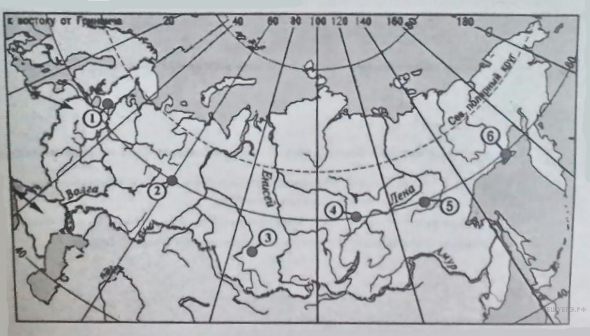 1) 1    2) 2   3) 3   4) 4   5) 5   6) 66. Задание. Установите соответствие между страной и диаграммой, отражающей распределение ее экономически активного населения по секторам экономики: к каждой позиции, данной в первом столбце, подберите соответствующую позицию из второго столбца.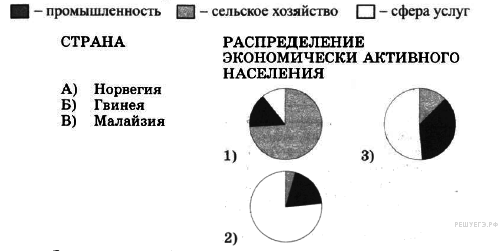 7. Задание. В каких из высказываний содержится информация о миграциях населения? Запишите цифры, под которыми они указаны.1) Одна из главных черт Дальнего Востока России в плане демографии — незначительная численность населения в сравнении с общей площадью территории.2) По сравнению с 2010 г. в 2012 г. переток населения между восточной и западной частями России увеличился не сильно, однако значимо возрос отток населения из Приволжского и Северо-Кавказского округов.3) В 6 регионах России доля горожан в общей численности населения составляет менее 50%.4) В настоящее время в Центральную Россию возвращаются многие из тех, кто ранее уезжал в северные и восточные районы страны.8. Задание. Используя данные таблицы, сравните обеспеченность стран водными ресурсами. Расположите страны в порядке возрастания в них показателя ресурсообеспеченности, начиная со страны с наименьшим значением этого показателя.9. Задание. Определите страну по её краткому описанию.Территория этой страны находится на нескольких тысячах островов, расположенных в акватории двух океанов. Разведаны месторождения нефти, природного газа, угля, руд чёрных и цветных металлов. Бóльшая часть территории страны расположена в природной зоне влажных экваториальных лесов. По численности населения входит в первую пятёрку стран мира. Большинство верующих исповедуют ислам. К основным сельскохозяйственным культурам относятся зерновые, каучуконос-гевея, чай, кофе, табак, какао, сизаль. 10. Задание. Используя приведенные в таблице данные, определите, в какой из стран — А, В или С — доля лиц пожилого возраста в возрастной структуре населения наименьшая. Для обоснования своего ответа запишите необходимые числовые данные или рассуждения. Объясните, с чем связана низкая доля лиц пожилого возраста в возрастной структуре населения этой страны.Демографические показатели стран А, В и С11. Задание. Используя данные таблицы, приведённой ниже, сравните доли сельскохозяйственного населения (людей, занятых в сельском хозяйстве, и членов их семей, находящихся на их иждивении) в общей численности населения и доли сельского хозяйства в ВВП Турции и Камбоджи. Сделайте вывод о том, в какой из этих стран сельское хозяйство играет большую роль в экономике. Для обоснования своего ответа запишите необходимые числовые данные или вычисления.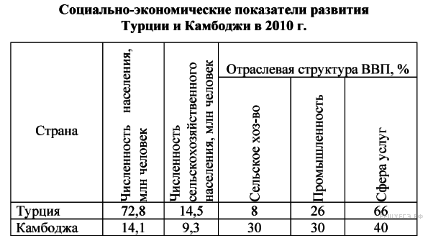 12.Задание. Какие из утверждений о Японии верны? Запишите цифры ответов в порядке возрастания порядкового номера, под которыми они указаны.1) Япония по форме правления является республикой.2) Япония является крупнейшим в мире импортёром нефти и природного газа3) Большая часть населения страны проживает в мегалополисе Токайдо4) В структуре ВВП Японии преобладает доля промышленности.5) Самый крупный остров страны — о. Хонсю.Критерии оцениванияОБСУЖДЕНОна МО учителей ______________ ГБОУ Центра образования № 170Колпинского района Санкт-Петербурга         протокол   №    от    2019 г.ПРИНЯТО Решением  педагогического советаГБОУ Центра образования № 170Колпинского района Санкт-Петербурга         протокол   №    от   2019 г.Председатель  педагогического совета_____________________ К.В.ЛевшинУТВЕРЖДАЮДиректор ГБОУ Центра образования  № 170Колпинского районаСанкт-Петербурга______________  К.В.Левшин Приказ №   от  .2019 г.МОРЕОБОЗНАЧЕНИЕ НА КАРТЕА) КарибскоеБ) АравийскоеВ) Тасманово1) 12) 23) 34) 4Внешнеторговыйоборот, млн долл.Экспорт,млн долл.Импорт,млн долл.Весь мир35003249251Страны СНГ244,3224,220,1Страны дальнего зарубежья3255,73024,8230,9СтранаЧисленностьнаселения,млн человекДолягородскогонаселения, %Объём ВВП,млрд долл.Общий объёмэкспорта, млрддолл.Объём сельско-хозяйственногоэкспорта, млрддолл.Куба11,276522,40,3Кения36,920594,22,2ПунктСодержание водяного парав 1 м3 воздуха, гОтносительная влажностьвоздуха, %1960276031260МОРЕРАСПОЛОЖЕНИЕ НА КАРТЕA) КарибскоеБ) АравийскоеB) Средиземное1) 12) 23) 34) 4СтранаВодные ресурсы,
км м3 в годЧисленность населения,
млн человек (2013 г.)1) Бразилия82001992) Канада2900343) Россия4500143ПоказателиАВСОбщая численность населения, млн человек19010,02,3Доля лиц в возрасте старше 65 лет, %11,01,60,4Рождаемость, ‰211010Смертность, ‰61314Доля городского населения, %816567Средняя ожидаемая продолжительность жизни, лет727271Отметка по пятибалльной шкале2345Количество баллов0-67-1213-1617-18